2019 Ocak Ayı Ezberlenecek Ayet ve Hadis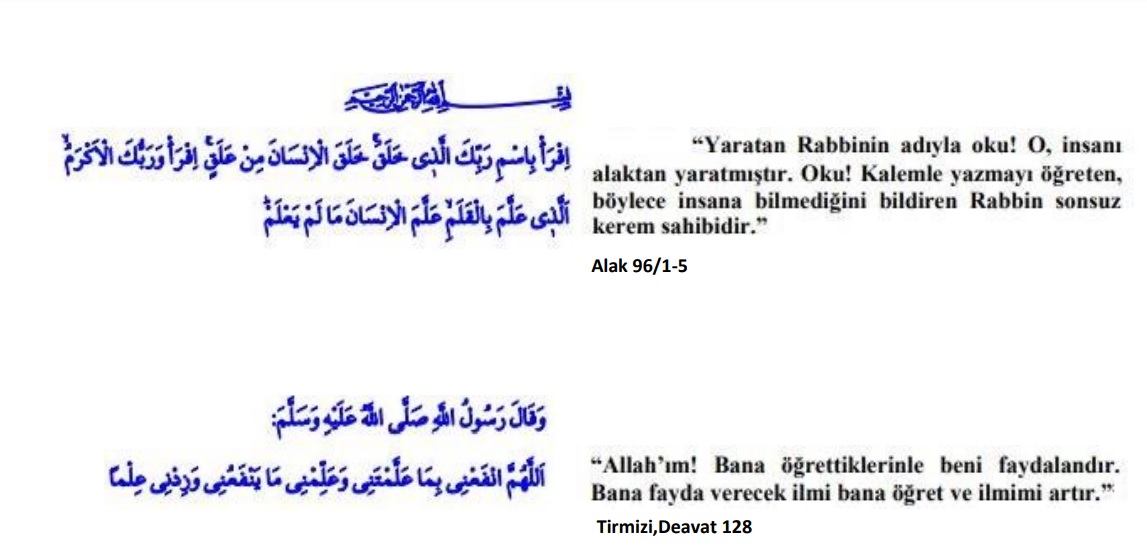 